ПЛАН-КОНСПЕКТпедагога дополнительного образованияБоровских Игоря ВладимировичаОбъединение: «Футбол»Программа: «Футбол»Группа: 01-45Дата проведения: 30.12.2022Время проведения: 16.40Тема: Работа над техникой. Тренировочный матч. Техника игры вратаряЦель занятия:1. Приобщение к физической культуре и спорту через занятия мини-футболом, адаптация в современных условиях. Задачи:1. Овладение вариативной техникойХод занятия:1.Подготовительная часть 1. Соблюдение правил ТБ во время занятий мини-футболом. Разминка. (Подготовить организм к дальнейшей работе, обратить внимание на осанку)Важно уметь не только нагрузить мышцы, но и вовремя разгрузить их. Перед началом любой тренировки все суставы и основные группы мышц должны быть размяты, растянуты и готовы к нагрузкам.Разогревающая пробежка должна быть легкой в медленном темпе, чтобы пробудить организм. После тщательного разогрева мышц беговые задания выполняются в среднем и быстром темпе:-приставной шаг;-скрестный шаг;-захлест голени;-бег с высоким подниманием бедра;-бег с выпадами влево и вправо;-бег спиной вперед и с разворотом на 360 градусов.В футболе достаточно много резких и быстрых движений, поэтому проработка связок и сухожилий является приоритетной. Разогревать мышцы необходимо сверху вниз, начиная с шеи:-круговые движения головой и плечами;-махи руками;-отжимания широким и узким хватом;-наклоны;-выпады;-махи ногами;-приседания.3.Основная часть.Под техникой в мини-футболе понимается совокупность специальных приемов, применяемых в игре для достижения поставленной цели. Для последовательного изучения и анализа техники игры пользуются классификацией. Техника в мини-футболе представлена двумя разделами: техника нападения и техника защиты.Упражнения на контроль мяча:https://www.youtube.com/watch?v=nEu_NuNG-Tshttps://www.youtube.com/watch?v=GhfbPLgWS-ghttps://www.youtube.com/watch?v=Hw2oGksfFjYУпражнения на технику игры вратаря:Техника игры вратаря имеет ряд существенных отличий от техники полевого игрока. Наличие таких отличий обусловлено тем обстоятельством, что голкипер имеет право играть руками в штрафной площади.Арсенал технических приемов вратаря включает: ловлю, отбивание, переводы и броски мяча.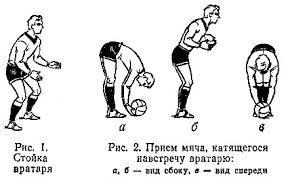 https://www.youtube.com/watch?v=i4zhQdxbbtUhttps://www.youtube.com/watch?v=99TrxPeHwOYЗаключительная часть. Упражнения на восстановление дыхания: -  лёгкий бег по помещению;-  ходьба с упражнениями на восстановление дыхания;- сидя на наклоны поочередно к правой, левой ноге.5. Домашнее задание: Просмотр финала ЧМ по футболу 2018Обратная связь: Фото самостоятельного выполнения задания отправлять на электронную почту metodistduz@mail.ru для педагога Боровских И.В.